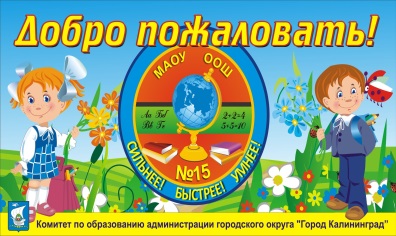 УТВЕРЖДАЮДиректор МАОУ ООШ №15___________Д.А.Петров01сентября 2015 годаПрограммаМАОУ ООШ №15организации деятельности МОПпо теме«Организация психолого-педагогического сопровождения школьников с ограниченными возможностями здоровья в условиях образовательного учреждения в рамках реализации ФГОС для детей с ОВЗ»г. Калининград, 2015ПОЯСНИТЕЛЬНАЯ ЗАПИСКАВведение ФГОС начального и основного общего образования предъявляет новые требования не только к содержанию, но и к организационной структуре психолого-педагогического сопровождения образовательного процесса, что исходит из задач, решаемых специалистами на каждом этапе сопровождения образовательного процесса. Психолого-педагогическое сопровождение в соответствии с федеральным государственным образовательным стандартом (ФГОС) направлено на создание системы комплексной помощи детям с ограниченными возможностями здоровья в освоении основной образовательной программы (ООП), коррекцию недостатков в физическом и (или) психическом развитии обучающихся, их социальную адаптацию и оказание помощи детям этой категории в освоении ООП. Программа МАОУ ООШ №15 в рамках МОП предусматривает создание специальных условий обучения и воспитания, позволяющих учитывать особые образовательные потребности детей с ограниченными возможностями здоровья посредством индивидуализации и дифференциации образовательного процесса. В документах, положенных в основу данной программы понятие «дети с ограниченными возможностями здоровья» (в дальнейшем ОВЗ) - это дети, имеющие различные отклонения психического или физического плана, которые обусловливают нарушения общего развития, не позволяющие детям вести полноценную жизнь. Синонимами данного понятия могут выступать следующие определения таких детей: "дети с проблемами", "дети с особыми нуждами", "нетипичные дети", "дети с трудностями в обучении", "аномальные дети", "исключительные дети". Наличие того или иного дефекта (недостатка) не предопределяет неправильного, с точки зрения общества, развития.   Таким образом, обучающиеся с особыми возможностями здоровья — это дети, имеющее недостатки в психологическом развитии, подтвержденные психолого-медико-педагогической комиссией и препятствующие получению образования без создания специальных условий.Среди причин возникновения могут фигурировать органическая и/или функциональная недостаточность центральной нервной системы, конституциональные факторы, хронические соматические заболевания, неблагоприятные условия воспитания, психическая и социальная депривация. Подобное разнообразие этиологических факторов обусловливает значительный диапазон выраженности нарушений — от состояний, приближающихся к уровню возрастной нормы, до состояний, требующих отграничения от умственной отсталости.  Все  обучающиеся  с ОВЗ испытывают в той или иной степени выраженные затруднения в усвоении учебных программ, обусловленные недостаточными познавательными способностями, специфическими расстройствами психологического развития (школьных навыков, речи и др.), нарушениями в организации деятельности и/или поведения. Общими для всех  обучающихся  с ОВЗ являются в разной степени выраженные недостатки в формировании высших психических функций, замедленный темп либо  неравномерное становление познавательной деятельности, трудности произвольнойсаморегуляции. Достаточно часто у обучающихся отмечаются нарушения речевой и мелкой ручной моторики, зрительного восприятия и пространственной ориентировки, умственной работоспособности и эмоциональной сферы. Уровень психического развития поступающего в школу ребёнка с ОВЗ зависит не только от характера и степени выраженности первичного (как правило, биологического по своей природе) нарушения, но и от качества предшествующего обучения и воспитания (раннего и дошкольного). Диапазон различий в развитии обучающихся с ОВЗ достаточно велик –  от практически нормально развивающихся, испытывающих временные и относительно легко устранимые трудности, до  обучающихся  с выраженными и сложными по структуре нарушениями когнитивной и аффективно-поведенческой сфер личности. От обучающихся, способных при специальной поддержке на равных обучаться совместно со здоровыми сверстниками, до обучающихся, нуждающихся при получении начального  общего образования в систематической и комплексной (психолого-медико-педагогической) коррекционной помощи.  Различие структуры нарушения психического развития у  обучающихся  с  ОВЗ определяет необходимость многообразия специальной поддержки в получении образования и самих образовательных маршрутов,  соответствующих возможностям и потребностям обучающихся  с ЗПР  и направленных  на  преодоление существующих ограничений в получении образования, вызванных тяжестью нарушения психического развития и неспособностью  обучающегося  к освоению образования, сопоставимого  по срокам с образованием здоровых сверстников. Школьное обучение должно быть построено так, чтобы выпускники могли самостоятельно ставить и достигать целей, умело реагировать на разные жизненные ситуации. В условиях решения этих стратегических задач важнейшими качествами личности становятся инициативность, способность творчески мыслить и находить нестандартные решения, умение выбирать профессиональный путь, готовность обучаться в течение всей жизни. И наша основная задача помочь детям с особыми возможностями здоровья найти себе применение в будущем.Паспорт программы на 2015 – 2017 годы.Сведения об обучающихсяМАОУ ООШ №15 предусматривает как вариативные формы получения образования, так и различные варианты специального сопровождения детей с ограниченными возможностями здоровья. Это могут быть формы обучения в общеобразовательном классе (инклюзивно) по адаптированной общеобразовательной программе или по индивидуальной программе, в специальном коррекционном классе. Варьироваться могут степень участия специалистов сопровождения, а также организационные формы работы.В соответствии с нормативной базой школа продолжает работу с учащимися с особыми образовательными потребностями, обучающимися по адаптированным общеобразовательным программам для обучающихся с ЗПР и УО.	 Всего в МАОУ ООШ №15 обучаются 589 учащихся, из них – 120 обучающихся с ОВЗ.Процесс вовлечения учащихся с особыми образовательными потребностями в учебно-воспитательное пространство общеобразовательной школы требует немало усилий со стороны учащихся, педагогов и родителей.	Школа расположена вблизи дачных поселков, которые являются местом временного, а зачастую и постоянного, проживания части семей наших детей, что оказывает значительное влияние на динамику численности и движения учащихся школы, при этом в значительной степени этот фактор определяет низкий уровень подготовки детей к учебе, низкий уровень контроля со стороны родителей. Высокий процент детей из неблагополучных семей, требующих повышенного внимания со стороны педагогического коллектива, КДН и ЗП. Увеличивается численность детей  переселенцев, цыганской, армянской, таджикской, узбекской, азербайджанской национальностей.Характеристика педагогического коллектива* весь педагогический состав образовательного учреждения - количество педагогических работников, реализующих образовательные  программы для детей с ОВЗ       30;  - количество педагогических работников, прошедших повышение квалификации (специальное обучение) по реализуемым образовательным   программам  для детей с ОВЗ,     30Краткая характеристика образовательного процесса и его основные результатыМуниципальное автономное общеобразовательное учреждение города Калининграда основная общеобразовательная школа №15 является основным общеобразовательным учреждением. Лицензия на образовательную деятельность ОО № 1921, серия 39Л01 №0000367 от 25 декабря 2013 года.Свидетельство о государственной аккредитации №1229, серия 39А01 №0000087 от 27 февраля 2014 годаШкола c работает в  трёх  зданиях: на ул. Дзержинского, дом №163, ул. Аллея Смелых, д.118,  ул. Дзержинского, дом №131. Учебный корпус на ул. Дзержинского располагается в здании довоенной постройки, на ул. Аллея смелых -  типовое здание, на ул. Дзержинского здание довоенной постройки, детский сад. Плановая мощность всей школы - 650 человек, функционирует 26 учебных кабинетов. Школа обеспечивает комплексную программу развития детей в системе непрерывного образования, доступность обучения для всех детей микрорайона, разнообразие образовательных услуг. Основные задачи на каждой ступени образования формируются, исходя из психологических характеристик учащихся данного возраста. В школе особое внимание уделяется гармоничному развитию, воспитанию общечеловеческих ценностей, формированию базовой культуры учащихся, укреплению здоровья, оказанию помощи в саморазвитии каждого школьника. В современных условиях укрепляется связь школы с дошкольными, внешкольными учреждениями, как основа создания и  развития единого педагогического комплекса. Вместе с тем осуществляется  разноуровневость обучения, разрабатываются и отбираются наиболее эффективные технологии обучения.Управление школой осуществляется на основе принципа демократизма. Функции и должностные обязанности различных специалистов  определены в локальных документах: Уставе школы, должностных инструкциях.      Директор школы – Петров Дмитрий Александрович, образование высшее, стаж работы 15 лет, прошёл аттестацию на соответствие занимаемой должности.  Руководящий состав состоит из 5 человек. Заместители директора имеют высшее образование, высшую, первую категории, соответствие занимаемой должности. Из руководящих работников педагогический стаж работы до 20 лет имеет директор. Стаж руководящей работы более 25 лет- 3 человека, 20 лет - главный бухгалтер.Основные решения в школе принимает Педагогический совет. Высшим органом управления является Управляющий совет школы. В течение года работала общественная приемная Управляющего Совета. Председатель Управляющего совета – Залевская Светлана Владимировна.В школе работают классные родительские комитеты, педагогический совет школы,  попечительский совет школы, органы ученического самоуправления. Все звенья управленческой структуры связаны между собой, между ними существует разделение полномочий и ответственности.В текущем учебном году в школе функционирует  30 классов – комплектов; 1 уровень – 14 классов, 2 уровень – 16 классов. Средняя наполняемость классов в начальной школе составляла – 21,1 ученика, в основном звене – 18,4 ученика. В школе обучаются дети с ОВЗ в 5 классах по адаптированным программам для обучающихся с ЗПР и УО. Есть интегрированные классы - 3, классы ККО - 4. Общее количество учащихся 589. В детском саду – 61 воспитанник.Образовательный потенциал школы рассматривается как единый целостный процесс воспитания и обучения. Основополагающим является стремление обеспечить общедоступное образование, подготовить учащихся к жизни в обществе, самостоятельному осознанному выбору: к продолжению обучения в 10 классах других ОУ или освоению профессиональной деятельности.Школа работает в режиме школы полного дня. Классы делятся на подгруппыпри изучении иностранного языка, информатики, технологии.  Действует традиционная пятибалльная  оценочная система со 2 по 9 классы. Продолжительность урока 40 минут. В основной школе перемены по 10 минут и две перемены по 20 минут. Школа функционирует в режиме 5-ти дневной рабочей недели.Уровень освоения (от общего числа обучающихся) адаптированных общеобразовательных программ обучения для учащихся с задержкой психического развития (или с умственной отсталостью)Результативность участия обучающихся в мероприятиях.Во всех мероприятиях школьного и городского уровней участвуют дети с ОВЗ наравне с другими обучающимися школы. Все достижения за прошлый учебный год являются совместными всеми обучающимися школы.Материально-техническое обеспечениеТрадиции школыМАОУ ООШ №15 – это школа, в которой есть место каждому ребёнку вне зависимости от его индивидуальных особенностей, способностей и склонностей. Обучающиеся по адаптированным общеобразовательным программам для детей с ЗПР и УО наравне с другими детьми участвуют во многих общешкольных мероприятиях. Наши дети не имеют возможности посещать досуговые учреждения из-за отдаленности от культурно-просветительных центров, занятости родителей, транспортной инфраструктуры, проблем социума. Дети данной категории не могут расширить границы доступного им мира, приобщиться к современным достижениям цивилизации, найти себя в предстоящей взрослой жизни.Поэтому в нашей школе мы создаем творческую образовательную среду для успешной социализации детей с ОВЗ.Дети с ограниченными возможностями здоровья не изолированы от других детей, а интегрированы в общеобразовательную среду. Мы стремимся создать психологические и материально-технические условия, чтобы обучение таких детей проходило комфортно. Мы наблюдаем процесс, когда развитие обучающихся, имеющих ограниченные возможности здоровья, идет через контакт с детьми общеобразовательных классов.При организации воспитательной работы мы не разделяем детей, имеющих ограниченные возможности здоровья, и детей из образовательных классов. И это дает свои положительные результаты: повышает уровень развития и социализации одних и формирует человеколюбие других. В отличие от учебного процесса, который ограничен рамками учебных планов и программ, воспитательный процесс организуется по единому школьному плану, что позволяет реализовать себя детям, имеющим различные способности и возможности. Праздники, конкурсы, соревнования, игры и т.д., проводимые в школе, предоставляют возможность каждому участвовать в них  и добиваться успеха.В нашей школе уже давно стало традицией проводить благотворительный марафон для детей-инвалидов «Твори добро», который включает в себя: концертную программу для детей с ОВЗ, благотворительную ярмарку, выставки работ и мастер-классы детей с ОВЗ.Ежегодной традицией нашего образовательного учреждения является поздравление детей-инвалидов обучающихся на дому: сотрудники школы в образе новогодних персонажей поздравляют детей дома и развозят им сладкие подарки.Все спортивные достижения МАОУ ООШ №15 зачастую являются заслугой детей с ОВЗ. Конкурентные преимущества школыАнализ современного состояния образовательной системы школы позволил определить ее основные конкурентные преимущества. К их числу относятся:значительный авторитет школы в окружающем социуме;квалифицированный педагогический коллектив, мотивированный на работу с детьми ОВЗ;значительное число педагогов, стремящихся к саморазвитию в области инклюзивной практики;качественную начальную дифференцированную подготовку, позволяющую школьникам с ОВЗ добиваться хороших учебных показателей в основной школе и при сдачи ГВЭ;преимущественно хороший уровень общеучебных умений и навыков выпускников школы;использование в образовательном процессе современных педагогических технологий в работе с детьми ОВЗ, позволяющих выстраивать бесконфликтные субъект-объектные отношения между обучающимися и педагогами;Важным показателем качества образования является уровень социальной компетентности учащихся с ОВЗ и их дальнейшего профессионального самоопределения, что отражается в реализации жизненных планов выпускников.Социологические исследования и анализ реального трудоустройства выпускников показали высокий уровень реализации их жизненных планов.Основные направления программы МОП в рамках организации психолого-педагогического сопровождения школьников с ограниченными возможностями здоровья в МАОУ ООШ №15 при реализации ФГОС для детей с ОВЗ»Участниками образовательного пространства являются, как и дети, так и родители, педагоги и специалисты (в том числе и работники дополнительного образования). Коллектив школы использует единый принцип, который заключается в том, что родители и педагоги должны строить свои отношения с ребенком на основе его безусловного принятия, на безоценочном отношении независимо от преобладания в нем сильных или слабых сторон, на педагогическом оптимизме и доверии, глубокой любви и эмпатии, уважении его личности, прав и свобод. Рассмотрим направления, используемые в работе с детьми ОВЗ: 1. Диагностическая работа.  Для успешности воспитания и обучения  детей с ОВЗ  необходима правильная оценка их возможностей и выявление особых образовательных потребностей. В связи с этим особая роль отводится психолого-педагогической диагностике. Диагностика осуществляется в двух формах: групповая и индивидуальная. Включает следующее:своевременное выявление детей, нуждающихся в специализированной помощи;раннюю (с первых дней пребывания ребенка в образовательном учреждении) диагностику причин трудностей адаптации;изучение социальной ситуации развития и условий семейного воспитания ребенка;изучение адаптивных возможностей и уровня социализации ребенка с ограниченными возможностями здоровья;Диагностический минимум для всей параллели в начальной школе проводится дважды: в первых и четвертых классах. Его цель – оценить общий уровень готовности детей к школьному обучению или переходу в среднее звено и выявление детей, имеющих трудности в обучении и/или в общении. Углубленное индивидуальное обследование (если ребенок испытывает трудности в усвоении школьной программы) этих детей (с согласия родителей) позволяет выявить причины их трудностей, определить пути коррекции.2. Коррекционно-развивающая работа включает:выбор оптимальных для развития ребенка с ограниченными возможностями здоровья коррекционных программ/методик, методов и приемов обучения в соответствии с его особыми образовательными потребностями;организацию и проведение специалистами индивидуальных и групповых коррекционно-развивающих занятий, необходимых для преодоления нарушений развития и трудностей обучения;коррекцию и развитие высших психических функций;развитие эмоционально-волевой и личностной сфер ребенка и психокоррекцию его поведения;социальную защиту ребенка в случаях неблагоприятных условий жизни при психотравмирующих обстоятельствах.К развивающей и коррекционной работе привлекаются социальные партнеры школы (сетевое взаимодействие с другими учреждениями)3. Консультативная работа включает:выработку совместных обоснованных рекомендаций по основным направлениям работы с обучающимся с ограниченными возможностями здоровья, единых для всех участников образовательного процесса;консультирование специалистами педагогов по выбору индивидуально-ориентированных методов и приемов работы с обучающимся с ограниченными возможностями здоровья;консультативную помощь семье в вопросах выбора стратегии воспитания и приемов коррекционного обучения ребенка с ограниченными возможностями здоровья.Консультации для педагогов и родителей проводятся всеми специалистами: педагогом-психологом, учителем-логопедом (учителем- дефектологом), социальным педагогом.4. Информационно-просветительская работа предусматривает:различные формы просветительской деятельности (лекции, беседы,информационные стенды, печатные материалы), направленные на разъяснение участникам образовательного процесса – обучающимся (как имеющим, так и не имеющим недостатки в развитии), их родителям (законным представителям), педагогическим работникам, — вопросов, связанных с особенностями образовательного процесса и сопровождения детей с ограниченными возможностями здоровья;проведение тематических выступлений для педагогов и родителей по разъяснению индивидуально-типологических особенностей различных категорий детей с ограниченными возможностями здоровья.5. Организационно-методическое направление: данное направление деятельности специалистов включает подготовку материалов к педагогическим консилиумам, методическим объединениям, родительским собраниям, педагогическим советам, участие в указанных мероприятиях, а также оформление документации. Вся работа реализуется поэтапно. Последовательность этапов и их адресность создают необходимые предпосылки для устранения дезорганизующих факторов.Поэтапный план реализации программы на 2015-2016 учебный год.В МАОУ ООШ №15 реализация программы МОП по психолого-педагогическому сопровождению школьников с ограниченными возможностями здоровья в условиях образовательного учреждения в рамках реализации ФГОС для детей с ОВЗосуществляется через следующие мероприятия:Управление реализацией программы и оценка её эффективностиТребования к условиям реализации ПрограммыПсихолого-педагогическое обеспечение: - обеспечение дифференцированных условий (оптимальный режим учебных нагрузок, вариативные формы получения образования и специализированной помощи) в соответствии с рекомендациями психолого-медико-педагогической комиссии; - обеспечение психолого-педагогических условий (коррекционная направленность учебно-воспитательного процесса; учёт индивидуальных особенностей ребёнка; соблюдение комфортного психоэмоционального режима; использование современных педагогических технологий, в том числе информационных, компьютерных для оптимизации образовательного процесса, повышения его эффективности, доступности); - обеспечение специализированных условий (выдвижение комплекса специальных задач обучения, ориентированных на особые образовательные потребности обучающихся с ограниченными возможностями здоровья; введение в содержание обучения специальных разделов, направленных на решение задач развития ребёнка, отсутствующих в содержании образования нормально развивающегося сверстника; использование специальных методов, приёмов, средств обучения, специализированных образовательных и коррекционных программ, ориентированных на особые образовательные потребности детей; дифференцированное и индивидуализированное обучение с учётом специфики нарушения развития ребёнка; комплексное воздействие на обучающегося, осуществляемое на индивидуальных и групповых коррекционных занятиях); - обеспечение здоровьесберегающих условий (оздоровительный и охранительный режим, укрепление физического и психического здоровья, профилактика физических, умственных и психологических перегрузок обучающихся, соблюдение санитарно-гигиенических правил и норм); - обеспечение участия всех детей с ограниченными возможностями здоровья, независимо от степени выраженности нарушений их развития, вместе с нормально развивающимися детьми в проведении воспитательных, культурно-развлекательных, спортивно-оздоровительных и иных досуговых мероприятий; - развитие системы обучения и воспитания детей, имеющих сложные нарушения психического и (или) физического развития. Программно-методическое обеспечение В процессе реализации программы коррекционной работы могут быть использованы коррекционно-развивающие программы, диагностический и коррекционно-развивающий инструментарий, необходимый для осуществления профессиональной деятельности учителя, педагога-психолога, социального педагога, учителя-логопеда и др. В случаях обучения детей с выраженными нарушениями психического и (или) физического развития по индивидуальному учебному плану целесообразным является использование специальных (коррекционных) образовательных программ, учебников и учебных пособий для специальных (коррекционных) образовательных учреждений (соответствующего вида), в том числе цифровых образовательных ресурсов. Кадровое обеспечение Важным моментом реализации программы коррекционной работы является кадровое обеспечение. Коррекционная работа должна осуществляться специалистами соответствующей квалификации, имеющими специализированное образование, и педагогами, прошедшими обязательную курсовую или другие виды профессиональной подготовки в рамках обозначенной темы. С целью обеспечения освоения детьми с ограниченными возможностями здоровья основной образовательной программы начального общего образования, коррекции недостатков их физического и (или) психического развития в штатном расписании имеются ставки педагога-психолога, учителя-логопеда, дефектолога и социального педагога. Уровень квалификации работников образовательного учреждения для каждой занимаемой должности соответствует квалификационным характеристикам по соответствующей должности. Педагогические работники школы имеют чёткое представление об особенностях психического и (или) физического развития детей с ограниченными возможностями здоровья, о методиках и технологиях организации образовательного и реабилитационного процесса. Материально-техническое обеспечение Материально-техническое обеспечение заключается в создании надлежащей материально-технической базы, позволяющей обеспечить адаптивную и коррекционно-развивающую среду образовательного учреждения, в том числе надлежащие материально-технические условия, обеспечивающие возможность реализации личности всех детей с недостатками физического и (или) психического развития образовательного учреждения и организацию их пребывания и обучения в учреждении.Информационное обеспечение Необходимым условием реализации программы является создание информационной образовательной среды и на этой основе развитие дистанционной формы обучения детей, имеющих трудности в передвижении, с использованием современных информационно-коммуникационных технологий. Обязательным является создание системы широкого доступа детей с ограниченными возможностями здоровья, родителей (законных представителей), педагогов к сетевым источникам информации, к информационно-методическим фондам, предполагающим наличие методических пособий и рекомендаций по всем направлениям и видам деятельности, наглядных пособий, мультимедийных, аудио- и видеоматериалов. Ожидаемые результаты и оценка эффективности реализации ПрограммыПрограмма психолого-педагогического сопровождения способствует формированию метапредметных, личностных универсальных учебных действий у обучающегося с ОВЗ, поэтому предполагаемые результаты будут относиться именно к этим областям. Личностные результаты. Приращение личностного потенциала осуществляется через развитие самоосознания, умения находить выходы из трудных ситуаций, нести ответственность за свои поступки. Ребёнок учится объяснять самому себе, что он может сделать для того, чтобы помочь себе (и другим) справиться с трудной ситуацией, как это можно сделать. В результате появляется уверенность в своих силах, повышается самооценка.Метапредметные результаты.Регулятивные, познавательные и коммуникативные - освоение начальных форм рефлексии, развитие коммуникативных навыков, направленных на формирование умения договариваться с людьми, согласовывать с ними свои интересы и взгляды, для того чтобы сделать что-то сообща. Развитие навыков сотрудничества позволит овладеть начальными навыками социальной адаптации в динамично меняющемся и развивающемся мире.Оценка эффективности работы педагога и всех специалистов, сопровождающих детей с ОВЗ производится по результатам итоговой аттестации обучающихся, психологического и логопедического исследования, результатов медицинского обследования с занесением данных в маршруты развития (динамика развития). Эффективность коррекционно-развивающей работы определяется при сравнительном анализе результатов входящей и заключительной диагностики, показывающей позитивные изменения полученные по тем же методикам на выходе. Так же эффективность может определяться по результатам наблюдения за ребенком в процессе работы по программе. Кроме того, эффективность может быть установлена при анализе отзывов педагогов и классного руководителя, свидетельствующих об уменьшении частоты проявлений поведенческих реакций, с мотивационной незаинтересованностью, пробелах в знаниях у детей с ОВЗ в процессе обучения. Дополнительно эффективность работы может быть подтверждена отзывами родителей о позитивных изменениях у ребенка.В качестве показателей результативности и эффективности могут рассматриваться: динамика индивидуальных достижений учащихся с ОВЗ по освоению предметных программ;создание необходимых условий для обеспечения доступности качественного образования для детей с ограниченными возможностями здоровья (формы обучения, оптимизирующие коррекционную работу, и наличие соответствующих материально-технических условий);сравнительная характеристика данных медико-психологической и педагогической диагностики учащихся с ОВЗ на разных этапах обучения;количество специалистов, привлекаемых к индивидуальной и групповой работе с детьми с ОВЗ.Наименование программы.Организация психолого-педагогического сопровождения школьников с ограниченными возможностями здоровья в условиях образовательного учреждения в рамках реализации ФГОС для детей с ОВЗОснования для разработки программы.Создание и организация деятельности муниципальной опорной площадки (далее МОП) комитета по образованию администрации городского округа «Город Калининград».Основные исполнители программы.Педагогический коллектив,специалисты,родительская общественность МАОУ ООШ №15Сроки выполнения программы.2015 – 2017 годы.Периоды и этапы реализации программыI этап – подготовительный.  Сентябрь 2015 – октябрь 2015II этап – практическая реализация. Ноябрь 2015 – май 2017III этап – обобщающий. Май 2017 – август 2017Цели программы.Создание условий, способствующих эмоционально-познавательному благополучию ребенка, и оказание социально-педагогической помощи всем субъектам образования. Основные задачи программы.Выявление особых образовательных потребностей детей с ограниченными возможностями здоровья, обусловленных недостатками в их физическом и (или) психическом развитии и осуществление индивидуально-ориентированной психолого-медико-педагогической помощи таким детям;Организация психологического сопровождения педагогов, обучающихся, родителей на этапе реализации ФГОС для детей с ОВЗ;Адаптация к новым условиям обучения с рамках ФГОС для детей с ОВЗ; поддержка в решении задач личностного и ценностно-смыслового самоопределения и саморазвития; помощь в решении проблем социализации: учебные трудности, проблемы с выбором образовательного и профессионального маршрута;  формирование жизненных навыков; формирования навыков позитивного коммуникативного общения;  профилактика нарушения эмоционально-волевой сферы;  помощь в построении конструктивных отношений с родителями и сверстниками; профилактика девиантного поведения. Предпрофильнаяи профильная ориентация. Сопровождение детей «группы риска», учащихся, находящихся под опекой.Ожидаемые результаты реализации программы.Гармоничное развитие всех обучающихся; Успешная адаптация в учебно-воспитательном процессе;Успешная сдача выпускных экзаменов и дальнейшая социальная адаптации обучающихся с ОВЗ;Успешная адаптация и социализация выпускников школы;Создание системы психологического сопровождения по организации психологически безопасной образовательной среды;Анализ, накопление и распространение опыта МАОУ ООШ №15 и других образовательных учреждений в вопросах оказания комплексной помощи детям с ОВЗ;Установление эффективных связей между МАУ СОШ №15 и МАДОУ д/с №46 г. Калининграда, работающими с детьми с ОВЗ, создание профессионального сообществаНакопление, распространение и использование современных информационно-методических ресурсовКлассКол-во учащихсяЧисленностьЧисленностьИзучают языкиИзучают языки          Тип класса          Тип класса          Тип класса          Тип класса          Тип класса      Обучающиеся с ОВЗ      Обучающиеся с ОВЗ      Обучающиеся с ОВЗ      Обучающиеся с ОВЗКлассКол-во учащихсяМал.Дев.Англ.Нем.общККОинтЗПРУОЗПРУОД/ОИнвалиды1а22139общ1б1596ККО221 1в241212общ1г241311общ2а24717240общ32б211011200общ112в20911181общ113а26179197общ43б23176185общ23в18117152ККО213г1210200УО124а261115260общ24б22148211общ11 1 4в18108132ККО235а25916194общ225б261214224общ5в95472ЗПР96а331617302общ11 1 6б107371ЗПР826в23914203инт77а221012166общ7б1413167инт41 1 7в97245ЗПР97г241113195общ18а221012157общ48б117434ЗПР74 18в96372ЗПР98г16610151общККО9а21813180инт4329б20713172общ111 1 Итого:3058930628339973174351853448всего высшеепедагогическое образование высшеепедагогическое образованиевысшая квалификационная категориявысшая квалификационная категорияперваякатегорияперваякатегориявтораякатегориявтораякатегориясоответствие занимаемой должностисоответствие занимаемой должностибез квалификационной категориибез квалификационной категориипедагогические работники, имеющие ученые званияпедагогические работники, имеющие ученые званиявсегокол-во чел%кол-во чел%кол-во чел%кол-во чел%кол-во чел%кол-во чел%кол-во чел%403793512,582011289237Молодые специалисты меньше 2 лет18132012-2013 учебный год2012-2013 учебный год2013-2014 учебный год2013-2014 учебный год2014- -2015 учебный год2014- -2015 учебный годначало годаконец годаначало годаконец годаначало годаконец годанизкий уровень15%низкий уровень10%низкий уровень12%низкий уровень8%низкий уровень8%низкий уровень5%средний уровень 84%средний уровень 87%средний уровень 86%средний уровень 88%средний уровень 89%средний уровень90%высокий уровень1%высокий уровень3%высокий уровень2%высокий уровень4%высокий уровень3%высокий уровень5%Островская Наталья БорисовнаПроведение мастер-класса для детей с ОВЗ на празднике «Мастерим в музее» программы «Корабли для уникальных людей» 3А, 3г, 4АОбластное мероприятие в музее Мирового океана.Островская Наталья Борисовна26.01.2015Открытое занятие по теме: «Совесть»школаОстровская Наталья Борисовна«Осенняя ярмарка» 4«А»школаСклярова Светлана Юрьевна Городская научно-практическая конференция, ребенок-инвалид по ДЦП4 «Б»Школа, город (приз зрительских симпатий)Егорова Валентина ЛеонидовнаЗакрепление акробатических элементов (кувырка вперёд, кувырка назад , ползания по пластунски).  4«В»школаЕгорова Валентина ЛеонидовнаСовершенствование передачи мяча 2-мя руками сверху в парах» 5 «В»школаБолтенкова Светлана Николаевна Островская Наталья Борисовна«Патриоты России- вчера и сегодня»2 «Б», 2«В», 4 «А»школаЖигалина Ольга НиколаевнаXX Открытая межшкольная научно-практическая конференция «Творчество юных»7А,8АГород, III степеньЖигалина Ольга НиколаевнаГородской конкурс «Красный, желтый, зеленый»5-7Город, сертификатФ.И.О. учителяНазвание мероприятияДатаКлассДвойникова Ю.М.Проведение  научно-познавательного конкурса - исследования « Леонардо»Октябрь -     Ноябрь5,6,7, 8 классыУчителя МООбучающий семинар (мастер-классы)« Повышение качества обученностиобучающихся с применением технологии проектного обучения» 5 НоябрьБрисюкН.Ф.Еричева О.В.  Шакирзянова О.Г. Лахенмаер К.Э. Двойникова Ю.М.Конкурс учебных проектов.Брисюк Н.Ф. проект «Экономим с  физикой» 8 класс    Двойникова Ю.М. проект «Шоколад»  6 класс«Жвачка и человек» 8 классЕричева О.В.  проект «Путешествие в Антарктиду» 5 классСмирнова И.Ю. проект « Метод координат» 5 классШакирзянова О.Г. проект « Применение признаков равенства треугольников» 7 класс.Оганесян А.С. проект «Происхождение арифметических знаков» 6 класс.Лахенмаер К.Э. проект «Изучение Куршской косы» 6 классСеминар–практикум «Применение технологии проектного обучения во внеурочной деятельности как механизм реализации ФГОС нового поколения»5 ДекабряВсе классыДвойникова Ю.М. Международный проект. Дистанционная олимпиада по биологии18.12.2014 г.6,8 классДвойникова Ю.М.Международный проект. Дистанционная олимпиада по химии22.12.2014. г 8 классМедведева К.Э.Еричева О.В.Предметные недели.Неделя географии2.02.2015г.-7.02.2015 г.6-9 классыБелякова И.А.Оганесян А.С.Шакирзянова О.Г. Неделя информатики и математики 9.02.2015г.-14.02.2015г.6-9 классыДвойникова Ю.М.Неделя биологиихимии16.02.2015г -21.02.2015г.6-9 классыБрисюк Н.Ф. Неделя физики 23.02.2015г.-28.02.20156-9 классыМедведева К.Э.Всероссийский конкурс по предметам естественных наук «ЧИП» (Человек и природа)8.04.2015 г.2-9 классыКислова Светлана Александровна«День знаний»1.09.14.1-9 классыКислова Светлана Александровна«День учителя»3.10.14.1-9 классыКислова Светлана АлександровнаКонцерт для детей с ОВЗ20.11.14.1-9классыКислова Светлана Александровна«День матери»27.11.14.1-9 классыБолтенкова Светлана Николаевна Островская Наталья Борисовна« День толерантности»18.11.14.2-4классыБолтенкова Светлана Николаевна«Здравствуй, Новый год!»15.12.14.1 классыКислова Светлана Александровна«Битва хоров»11.12.14.5-9 классыБолтенкова Светлана Николаевна Островская Наталья Борисовна«Я гражданин России»16.12.14.2-4 классыЕгорова Валентина Леонидовна Спортивный праздник «Новогодние старты»22.12.14.1 классыКислова Светлана Александровна«Люблю тебя, моя Россия»19.02.15.1-9 классыКислова Светлана АлександровнаВручение наград Ветеранам14.04.15.1-9 классыКислова Светлана Александровна«День Победы»6.05.15.1-9 классыНаименование спортивно-массовых мероприятий (по видам спорта)Перечень проводимых спортивно-массовых мероприятийДатаМесто проведенияОтветственныеСоревнования по лёгкой атлетике. Бег 1000 м, 500 м.Районные17.09.2014.Нижнее озеро КалининградЕгорова В.Л.Соревнование по волейболу20.09.2014.Спортивный зал МАОУ СОШ №28Островская Н.Б.Фестиваль спорта и ЗдоровьяГородские26.09.2014.Дворец спорта «Юность»Егорова В.Л.Соревнования «Веселые старты» (2 «а», 3 «а», 4 «а»)Школьные26.09.2014.Спортивный зал МАОУ ООШ №15Островская Н.Б.Соревнования по волейболу27.09.2014.Спортивный зал МАОУ СОШ №36Островская Н.Б. Открытие школьной спартакиады учащихся(Волейбол, баскетбол, «пионербол»,подвижные игры, мини-футбол)Школьные04.10.2014.Спортивный зал МАОУ ООШ № 15 (Филиал № 2)Егорова В.Л.Школьная Олимпиада по физической культуре среди 7-9 классовШкольная08.10.12014.Спортивный зал МАОУ ООШ № 15 (Филиал № 2)Егорова В.Л.Чемпионат школьной волейбольной лиги Соревнование по волейболуГородские10.10.2014.Спортивный зал МАОУ СОШ №56Островская Н.Б.Соревнование по волейболуГородские16.10.2014.Спортивный зал МАОУ СОШ № 26Островская Н.Б.Соревнование по волейболуТоварищеская встреча среди юношей школы №26 и школы №15 17.10.2014.Спортивный зал МАОУ СОШ № 45Островская Н.Б.Соревнование по волейболуГородские18.10.2014.Спортивный зал МАОУ СОШ № 9Островская Н.Б..Соревнование по волейболуГородские 24.10.2014.Спортивный зал МАОУ СОШ №17Островская Н.Б.Соревнование по волейболуГородские25.10.2014.Спортивный зал МАОУ СОШ №16Островская Н.Б.Соревнование по волейболуТоварищеская встреча среди юношей и девушек школы №26, №28 и  №1501.11.2014.Спортивный зал МАОУ СОШ №24Островская Н.Б.Соревнования «Осенние старты» (школьный лагерь)Школьные05.11.2014.Спортивный зал МАОУ ООШ № 15 (Филиал № 2)Егорова В.Л.Открытие спортивной площадкиШкольные07.11.2014.Спортивный зал МАОУ ООШ №15 (Филиал № 2) Спортивная площадка МАОУ ООШ № 15Островская Н.Б. Егорова В.Л.Соревнование по волейболуГородские13.11.2014.Спортивный зал МАОУ CОШ №32Островская Н.Б.Соревнование по волейболуШкольные15.11.2014.Спортивный зал МАОУ CОШ №40Островская Н.Б.Фестиваль «Спорта и Здоровья»Городские29.11.2014.Дворец спорта «Юность»Егорова В.Л.Соревнования по настольному теннисуРайонныеноябрьСпортивная школа по настольному теннисуЕгорова В.Л.Соревнования по «Народному мячу» среди 4-6 классов (девочки)Школьные С 01 -06.12.2014.Спортивный зал МАОУ ООШ №15 (Филиал № 2)Егорова В.Л.Соревнование по волейболуГородские06.12.2014.Лицей №17Островская Н.Б.«Зимушка-зима» Соревнование по волейболуТоварищеская встреча среди юношей и девушек школы №26, №56 и  №1512.12.2014.Спортивный зал школы №56Островская Н.БМуниципальный этап Олимпиады по физической культуреГородскиедекабрьШкола №56Егорова В.Л.Соревнования по мини-футболу среди 5-9 классовШкольныеС 08-13.12.2014.Спортивная площадка МАОУ ООШ № 15Егорова В.Л.Соревнования «Весёлые новогодние старты» среди 4-х классовШкольные17.12.2014.Спортивный зал МАОУ ООШ № 15 (Филиал № 2)Егорова В.Л.Спортивный праздник «Весёлые новогодние старты» среди 1-х классовШкольные22.12.2014.Спортивный зал МАОУ ООШ № 15 (Филиал № 2)Егорова В.Л.«Зимние забавы»Школьные09.01.2015.Спортивный зал МАОУ ООШ № 15 (Филиал № 2)Егорова В.Л.Зарядка с чемпионом ЕвропыРайонные 15.01.2015.Парк КалининаЕгорова В.Л.Соревнования «Пионербол» (девочки) 5-7 кл.Школьные22.01.2015.Спортивный зал МАОУ ООШ № 15 (Филиал № 2)Егорова В.Л.Соревнования по волейболу Городские23.01.2015.Спортивный зал МАОУ СОШ № 26Островская Н.Б.Военно-спортивный фестивальГородские30.01.2015.Спортивный зал МАОУ СОШ № 50Егорова В.Л.Соревнования по волейболу на спартакиаде «Президенские и спортивные игры»Городские9.02.2015.Спортивный зал МАОУ СОШ №46Островская Н.Б.Соревнования по волейболу на спартакиаде «Президенские и спортивные игры»Городские10.02.2015.Спортивный зал МАОУ СОШ № 26Островская Н.Б.Соревнования по волейболу на спартакиаде «Президенские и спортивные игры»Городские11.02.2015.Спортивный зал МАОУ СОШ № 56Островская Н.Б.Соревнования по волейболу на спартакиаде «Президенские и спортивные игры»Городские12.02.2015.Спортивный зал МАОУ СОШ № 5Островская Н.Б.Соревнования по волейболу на спартакиаде «Президенские и спортивные игры»Городские18.02.2015Спортивный зал МАОУ СОШ № 26Островская Н.Б.Соревнования по волейболу на спартакиаде «Президенские и спортивные игры»Городские19.02.2015Спортивный зал МАОУ СОШ № 46Островская Н.Б.Соревнования по волейболу на спартакиаде «Президенские и спортивные игры»Городские20.02.2015Спортивный зал МАОУ СОШ № 56Островская Н.Б.Соревнования по волейболу на спартакиаде «Президенские и спортивные игры»Городские21 02.2015Спортивный зал МАОУ СОШ № 5Островская Н.Б.Спортивные соревнования «Богатырские забавы»Школьные20.02.2015.Спортивный зал МАОУ ООШ №15Островская Н.Б.Соревнования по волейболуГородские3. 03. 2015.Лицей №17Островская Н.Б.Соревнования по волейболу с 26 и 46 школойГородские10.04.2015.Спортивный зал МАОУ СОШ № 56Островская Н.Б.Соревнования по лёгкой атлетикеРайонные21.04.2015.Стадион «Трудовые резервы»Егорова В.ЛДружеская встреча с УОР по волейболуШкольные22.04.2015.Спорт.площадкаЕгорова В.Л.«Спартианские игры»7 «б» классГородские24.04.2015.Лицей №17Егорова В.Л.Эстафета на призы газеты «Калин.правда»Городские26.04.2015.Стадион «Балтика»Егорова В.Л.соревнования по настольному теннису 5-9 классыШкольныеапрель 2015.Школьный коридорЕгорова В.Л.Соревнования по мини-футболу среди 5-9 классовШкольныеапрель 2015.Спорт.площадкаЕгорова В.Л.Дружеская встреча по футболу с УОРШкольные06.05.2015.Стадион МАОУ ООШ №15Егорова В.Л.Товарищеская встреча по волейболу между 1 и 2 корпусом.Школьные07.05.2015Спорт.площадкаЕгорова В.Л.Островская Н.Б.Соревнования по «Русской лапте» с УОРШкольные08.05.2015.Стадион МАОУ ООШ №15Егорова В.Л.Соревнования по баскетболу среди 5-9 классовШкольныеС 11-16.05.2015 г.Спорт.залЕгорова В.Л.Товарищеская встреча по волейболу с 5 и 26 школойШкольные15.05.2015.Спорт.площадкаЕгорова В.Л.Островская Н.Б.Городской юношеский турнир «Кожаный мяч»»2002-2003г. рожденияГородские16.05.2015.Стадион Лицея № 17Егорова В.Л.Соревования по «тег-регби» среди 2-8 классовШкольныес 18-23.05.2015Спорт.площадкаЕгорова В.Л.Городской юношеский турнир «Кожаный мяч»»Городские28.05.2015.Стадион МАОУ ООШ №15Егорова В.Л.№п/пУровень, ступень, вид  образовательной программы (основная / дополнительная), направление подготовки, специальность профессия,наименование предмета, дисциплины,(модуля) в соответствии с учебным планомНаименование оборудованных учебных кабинетов, объектов
для проведения практических занятий, объектов физической культуры и спорта с перечнем основного оборудованияАдрес (местоположение) учебных кабинетов, объектов
для проведения практических занятий, объектов физической культуры и спорта (с указанием номера помещения в соответствии
с документами бюро технической инвентаризации)Собственность
или иное вещное право (оперативное управление, хозяйственное ведение), аренда, субаренда, безвозмездное пользованиеДокумент - основание возникновения права (указываются реквизиты 
и сроки действия)1234561Основное образование,адаптированная основная общеобразовательная программа для обучающихся с умственной отсталостьюПредметы, дисциплины, модули:1русский язык и литературное чтениеКабинет начальных классов №110интерактивный комплекс (мин, обр) Размер рабочей поверхности: 1175 х 1842 мм Габариты: 1322 х 1899 х 122 мм Интерфейс: USB 2.0 Вес: 36 кг236034г. Калининградул. Дзержинского, дом №163оперативное управлениеСвидетельство 39-АБ 258618Запись регистрации№39-39-01/350/2013-360 от 08.11.2013 г.бессрочно1русский язык и литературное чтениеКабинет начальных классов №204Интерактивный комплект СмартБоард Размер рабочей поверхности:1175 x 1845 мм Интерфейс: USB 2.0, USB-хаб на 2 порта,Интерактивный режим с проектором поддерживает поверхность проекции со стандартным соотношением сторон 2 м x 2,4 м и диагональю до 3 м, а также с диагональю 2,9 м в широкоэкранном режиме, Ультразвук при 40 кГц (частота) + инфракрасный при 940 нм/с (длина волны), Частота отслеживания сигнала: 87 раз в секунду. Скорость отслеживания сигнала: 2,7 м/с. Эффективная разрешающая способность: 4800 x 9600 строк на доске 1,2 м x 2,4 м., скорость передачи данных 250 Кбит/с,   236034г. Калининградул. Дзержинского, дом №163оперативное управлениеСвидетельство 39-АБ 258618Запись регистрации№39-39-01/350/2013-360 от 08.11.2013 г.бессрочно1русский язык и литературное чтениеКабинет начальных классов №205Рабочее место преподавателя (Корпус 500 W, Мат. Плата G-41, intelPentium E 5700 3GHz, память DDR3 2Gb, жесткий диск 250 Gb,  DVD+\-RW)236034г. Калининградул. Дзержинского, дом №163оперативное управлениеСвидетельство 39-АБ 258618Запись регистрации№39-39-01/350/2013-360 от 08.11.2013 г.бессрочно1русский язык и литературное чтениеКабинет начальных классов №206Проектор Epson EB-Х11 портативный, LCD, разрешение: 1024x768, яркость: 2600 лм, контрастность: 3000:1, вес: 2.3 кгкомпьютер Интел с монитором Самсунг 740  (Корпус 500 W, Мат. Плата G-41, intelPentium E 5700 3GHz, память DDR3 2Gb, жесткий диск 250 Gb,  DVD+\-RW) 236034г. Калининградул. Дзержинского, дом №163оперативное управлениеСвидетельство 39-АБ 258618Запись регистрации№39-39-01/350/2013-360 от 08.11.2013 г.бессрочноКабинет начальных классов №207ноутбук  Aser 5732Z-442G16MiPentiumDual-CoreT4400 2200 Mhz/15.6"/1366x768/2048Mb/160Gb/DVD-RW/Wi-Fi/Bluetooth/Win 7 HBпроектор EpsonEB-Х11236034г. Калининградул. Дзержинского, дом №163оперативное управлениеСвидетельство 39-АБ 258618Запись регистрации№39-39-01/350/2013-360 от 08.11.2013 г.бессрочноКабинет русского языка №104Мультимедийный проектор Epson , принтер Canon процессор236034г. Калининградул. Дзержинского, дом №163оперативное управлениеСвидетельство 39-АБ 258618Запись регистрации№39-39-01/350/2013-360 от 08.11.2013 г.бессрочно2математикаКабинет математики №111Мультимедийный проектор Epson, экран, Принтер Canon
Системный блок,DVD – плеер «Караоке», телевизор Hitachi.236034г. Калининградул. Дзержинского, дом №163оперативное управлениеСвидетельство 39-АБ 258618Запись регистрации№39-39-01/350/2013-360 от 08.11.2013 г.бессрочно3природаКабинет физики, химии, биологии с лаборантской  №105Ноутбуки ASUS – 16 шт,Проектор  интерактивныйEpson, принтер Canon236034г. Калининградул. Дзержинского, дом №163оперативное управлениеСвидетельство 39-АБ 258620Запись регистрации№39-39-01/350/2013-359 от 08.11.2013 г.бессрочно4биологияКабинет физики, химии, биологии с лаборантской  №105Ноутбуки ASUS – 16 шт,Проектор  интерактивныйEpson, принтер Canon236034г. Калининградул. Дзержинского, дом №163оперативное управлениеСвидетельство 39-АБ 258620Запись регистрации№39-39-01/350/2013-359 от 08.11.2013 г.бессрочно5географияКабинет № 109Проектор Epson EB-Х11 портативный, LCD, разрешение: 1024x768, яркость: 2600 лм, контрастность: 3000:1, вес: 2.3 кгкомпьютер Интел с монитором Самсунг 740  (Корпус 500 W, Мат. Плата G-41, intelPentium E 5700 3GHz, память DDR3 2Gb, жесткий диск 250 Gb,  DVD+\-RW)236034г. Калининградул. Дзержинского, дом №163оперативное управлениеСвидетельство 39-АБ 258618Запись регистрации№39-39-01/350/2013-360 от 08.11.2013 г.бессрочно6история ОтечестваКабинет № 109Проектор Epson EB-Х11 портативный, LCD, разрешение: 1024x768, яркость: 2600 лм, контрастность: 3000:1, вес: 2.3 кгкомпьютер Интел с монитором Самсунг 740  (Корпус 500 W, Мат. Плата G-41, intelPentium E 5700 3GHz, память DDR3 2Gb, жесткий диск 250 Gb,  DVD+\-RW)236034г. Калининградул. Дзержинского, дом №163оперативное управлениеСвидетельство 39-АБ 258618Запись регистрации№39-39-01/350/2013-360 от 08.11.2013 г.бессрочно6обществознаниеКабинет № 109Проектор Epson EB-Х11 портативный, LCD, разрешение: 1024x768, яркость: 2600 лм, контрастность: 3000:1, вес: 2.3 кгкомпьютер Интел с монитором Самсунг 740  (Корпус 500 W, Мат. Плата G-41, intelPentium E 5700 3GHz, память DDR3 2Gb, жесткий диск 250 Gb,  DVD+\-RW)236034г. Калининградул. Дзержинского, дом №163оперативное управлениеСвидетельство 39-АБ 258618Запись регистрации№39-39-01/350/2013-360 от 08.11.2013 г.бессрочно7искусство (музыка и пение, ИЗО)Кабинет начальных классов №110интерактивный комплекс (мин, обр) Размер рабочей поверхности: 1175 х 1842 мм Габариты: 1322 х 1899 х 122 мм Интерфейс: USB 2.0 Вес: 36 кг236034г. Калининградул. Дзержинского, дом №163оперативное управлениеСвидетельство 39-АБ 258618Запись регистрации№39-39-01/350/2013-360 от 08.11.2013 г.бессрочно8физическая культураКабинет начальных классов №204Интерактивный комплект СмартБоард Размер рабочей поверхности:1175 x 1845 мм Интерфейс: USB 2.0, USB-хаб на 2 порта,Интерактивный режим с проектором поддерживает поверхность проекции со стандартным соотношением сторон 2 м x 2,4 м и диагональю до 3 м, а также с диагональю 2,9 м в широкоэкранном режиме, Ультразвук при 40 кГц (частота) + инфракрасный при 940 нм/с (длина волны), Частота отслеживания сигнала: 87 раз в секунду. Скорость отслеживания сигнала: 2,7 м/с. Эффективная разрешающая способность: 4800 x 9600 строк на доске 1,2 м x 2,4 м., скорость передачи данных 250 Кбит/с,   236034г. Калининградул. Дзержинского, дом №163оперативное управлениеСвидетельство 39-АБ 258620Запись регистрации№39-39-01/350/2013-359 от 08.11.2013 г.бессрочно9трудовое обучениекабинет № 107верстаки столярные-8шт., токарный станок по дереву-2шт.,кабинет № 108оверлог Ягуар-1шт., Швейная машина промышленная-8 шт., Швейная машина Подольск-2шт.,236034г. Калининградул. Дзержинского, дом №163оперативное управлениеСвидетельство 39-АБ 258617Запись регистрации№39-39-01/350/2013-361 от 08.11.2013 г.бессрочно10коррекционные курсыкабинет №103Компьютер (процессор)  Intel(R) Celeron(R) Жесткий диск MAXTOR 6E040L0. Монитор 19 - 1шт., Принтер HPLaserJet1300,236034г. Калининградул. Дзержинского, дом №163оперативное управлениеСвидетельство 39-АБ 258620Запись регистрации№39-39-01/350/2013-359 от 08.11.2013 г.бессрочно10социально-бытовая ориентировкакабинет №103Компьютер (процессор)  Intel(R) Celeron(R) Жесткий диск MAXTOR 6E040L0. Монитор 19 - 1шт., Принтер HPLaserJet1300,236034г. Калининградул. Дзержинского, дом №163оперативное управлениеСвидетельство 39-АБ 258620Запись регистрации№39-39-01/350/2013-359 от 08.11.2013 г.бессрочно11основы компьютерной грамотностикабинет №106Компьютер (процессор)  AMDAthlon™ DualCoreProcessor 4050e  Монитор LG 19 -10 шт.;ПроцессорIntel(R) Celeron(R) MCPU 420@ 1.60GHz. Проектор Epson, 10 оптических мышек, 10 клавиатур, экран, доска маркерная, кондиционер Toshiba, 10 маршрутизаторов236034г. Калининградул. Дзержинского, дом №163оперативное управлениеСвидетельство 39-АБ 258620Запись регистрации№39-39-01/350/2013-359 от 08.11.2013 г.бессрочно12истокикабинет № 109Проектор Epson EB-Х11 портативный, LCD, разрешение: 1024x768, яркость: 2600 лм, контрастность: 3000:1, вес: 2.3 кгкомпьютер Интел с монитором Самсунг 740  (Корпус 500 W, Мат. Плата G-41, intelPentium E 5700 3GHz, память DDR3 2Gb, жесткий диск 250 Gb,  DVD+\-RW)236034г. Калининградул. Дзержинского, дом №163оперативное управлениеСвидетельство 39-АБ 258620Запись регистрации№39-39-01/350/2013-359 от 08.11.2013 г.бессрочно13логопедические занятиякабинет №103Компьютер (процессор)  Intel(R) Celeron(R) Жесткий диск MAXTOR 6E040L0. Монитор 19 - 1шт., Принтер HPLaserJet1300,236034г. Калининградул. Дзержинского, дом №163оперативное управлениеСвидетельство 39-АБ 258620Запись регистрации№39-39-01/350/2013-359 от 08.11.2013 г.бессрочно14русский язык и литературное чтениекабинет начальных классов №101интерактивный комплекс (мин, обр) Размер рабочей поверхности: 1175 х 1842 мм Габариты: 1322 х 1899 х 122 мм Интерфейс: USB 2.0 Вес: 36 кг236034г. Калининградул. Аллея смелых, 118оперативное управлениеСвидетельство 39-АБ 989275Запись регистрации№39-39-01/247/2011-765 от 25.12.2013 г.бессрочно14русский язык и литературное чтениекабинет начальных классов №102Интерактивный комплект СмартБоард Размер рабочей поверхности:1175 x 1845 мм Интерфейс: USB 2.0, USB-хаб на 2 порта Габариты:1320 x 1900 x 117 мм Вес: 36 кг;интерактивная приставка преобразовывает маркерную доску в полностью интерактивную, интерактивный режим с проектором поддерживает поверхность проекции со стандартным соотношением сторон 2 м x 2,4 м и диагональю до 3 м, а также с диагональю 2,9 м в широкоэкранном режиме, Ультразвук при 40 кГц (частота) + инфракрасный при 940 нм/с (длина волны), Частота отслеживания сигнала: 87 раз в секунду. Скорость отслеживания сигнала: 2,7 м/с. Эффективная разрешающая способность: 4800 x 9600 строк на доске 1,2 м x 2,4 м., скорость передачи данных 250 Кбит/с,   Подключение к компьютеру через USB – 0,5 Вт. Автономно с помощью адаптера переменного тока 110 В – 0,75 Вт. Автономно с помощью адаптера переменного тока 220 В – 0,9 Вт. габариты В 375,4 мм x Ш 68 мм x Г 38 мм. Комплект поставки: Панель MimioTeach со встроенным беспроводным интерфейсом, перезаряжаемым стилусом, беспроводным приемником-концентратором MimioHub, кабелем USB micro-B (5 м), магнитным монтажным кронштейном, источником электропитания USB 5 В 500 А, 1 DVD-диском с программным обеспечением для ОС Windows (MimioStudio 7) на 26 языках236034г. Калининградул. Аллея смелых, 118оперативное управлениеСвидетельство 39-АБ 989275Запись регистрации№39-39-01/247/2011-765 от 25.12.2013 г.бессрочнорусский язык и литературное чтениекабинет начальных классов №103Рабочее место преподавателя (Корпус 500 W, Мат. Плата G-41, intelPentium E 5700 3GHz, память DDR3 2Gb, жесткий диск 250 Gb,  DVD+\-RW)236034г. Калининградул. Аллея смелых, 118оперативное управлениеСвидетельство 39-АБ 989275Запись регистрации№39-39-01/247/2011-765 от 25.12.2013 г.бессрочнорусский язык и литературное чтениекабинет начальных классов №302Проектор Epson EB-Х11 портативный, LCD, разрешение: 1024x768, яркость: 2600 лм, контрастность: 3000:1, вес: 2.3 кг(3 шт)компьютер Интел с монитором Самсунг 740  (Корпус 500 W, Мат. Плата G-41, intelPentium E 5700 3GHz, память DDR3 2Gb, жесткий диск 250 Gb,  DVD+\-RW) – 10 шт236034г. Калининградул. Аллея смелых, 118оперативное управлениеСвидетельство 39-АБ 989275Запись регистрации№39-39-01/247/2011-765 от 25.12.2013 г.бессрочнокабинет начальных классов №303ноутбук  Aser 5732Z-442G16MiPentiumDual-CoreT4400 2200 Mhz/15.6"/1366x768/2048Mb/160Gb/DVD-RW/Wi-Fi/Bluetooth/Win 7 HBпроектор Epson EB-Х11236034г. Калининградул. Аллея смелых, 118оперативное управлениеСвидетельство 39-АБ 989275Запись регистрации№39-39-01/247/2011-765 от 25.12.2013 г.бессрочнокабинет русского языка №401компьютер "Школьник" (10.1/N2600/1Gb/GMA3150/Ethernet/WI-FI/W7St/Office2003/IntelLeaning/Ударопрочный прорезиненный корпус)236034г. Калининградул. Аллея смелых, 118оперативное управлениеСвидетельство 39-АБ 989275Запись регистрации№39-39-01/247/2011-765 от 25.12.2013 г.бессрочно15математикакабинет математики №304принтер/копир/сканер DCP-7032R лазерный принтер/сканер/копир, 22стр/мин, 2400 x 600 dpi, 16Mb, USB 2.0, оптическое разрешение сканирования до 600 x 2400 dpi, cканирование в электронную почту, в изображение, в файл или в OCR236034г. Калининградул. Аллея смелых, 118оперативное управлениеСвидетельство 39-АБ 989275Запись регистрации№39-39-01/247/2011-765 от 25.12.2013 г.бессрочно16природакабинет химии, биологии с лаборантской №402ультракороткофокусный интерактивный проектор Epson EB-455Wi LCD, 16:9, разрешение 1280х800, яркость 2500 люмен, контрастность 2000:1, EthernetМФУ HP LJ Pro M1536 dnfпринтер/сканер/копир/факс, A4, печать лазерная черно-белая, двусторонняя, 25 стр/мин ч/б, 1200x1200 dpi, подача: 250 лист., вывод: 100 лист., PostScript, память: 128 Мб236034г. Калининградул. Аллея смелых, 118оперативное управлениеСвидетельство 39-АБ 989275Запись регистрации№39-39-01/247/2011-765 от 25.12.2013 г.бессрочно17биологиякабинет химии, биологии с лаборантской №402Ультракороткофокусный интерактивный проектор Epson EB-455Wi LCD, 16:9, разрешение 1280х800, яркость 2500 люмен, контрастность 2000:1, EthernetМФУ HP LJ Pro M1536 dnf принтер/сканер/копир/факс, A4, печать лазерная черно-белая, двусторонняя, 25 стр/мин ч/б, 1200x1200 dpi, подача: 250 лист., вывод: 100 лист., PostScript, память: 128 Мб236034г. Калининградул. Аллея смелых, 118оперативное управлениеСвидетельство 39-АБ 989275Запись регистрации№39-39-01/247/2011-765 от 25.12.2013 г.бессрочно18географиякабинет географии №305проектор Wiewsonic P J400-2 портативный  DLP разрешение 800x600, контрастность 300:1, рабочее количество часов лампы  - 2000 часов, яркость 1600 люмен,Компьютер ученика IRU ClassMate PC (10.1/N2600/2Gb/GMA3150/Ethernet/WI-FI/W7St/Office2010/IntelLeaning/Ударопрочный прорезиненный корпус)236034г. Калининградул. Аллея смелых, 118оперативное управлениеСвидетельство 39-АБ 989275Запись регистрации№39-39-01/247/2011-765 от 25.12.2013 г.бессрочно19история Отечествакабинет истории №307проектор Wiewsonic P J400-2 портативный  DLP разрешение 800x600, контрастность 300:1, рабочее количество часов лампы  - 2000 часов, яркость 1600 люмен,Компьютер ученика IRU ClassMate PC (10.1/N2600/2Gb/GMA3150/Ethernet/WI-FI/W7St/Office2010/IntelLeaning/Ударопрочный прорезиненный корпус)236034г. Калининградул. Аллея смелых, 118оперативное управлениеСвидетельство 39-АБ 989275Запись регистрации№39-39-01/247/2011-765 от 25.12.2013 г.бессрочно20обществознаниекабинет истории №307проектор Wiewsonic P J400-2 портативный  DLP разрешение 800x600, контрастность 300:1, рабочее количество часов лампы  - 2000 часов, яркость 1600 люмен,Компьютер ученика IRU ClassMate PC (10.1/N2600/2Gb/GMA3150/Ethernet/WI-FI/W7St/Office2010/IntelLeaning/Ударопрочный прорезиненный корпус)236034г. Калининградул. Аллея смелых, 118оперативное управлениеСвидетельство 39-АБ 989275Запись регистрации№39-39-01/247/2011-765 от 25.12.2013 г.бессрочно21искусство (музыка и пение, ИЗО)актовый зал с аппаратной №404Компьютер в сборе (Корпус 400W, Мат. Плата G-41, intelPentium E 5700 3GHz, память DDR3 2Gb, жесткий диск 250 Gb,  DVD+\-RW)Мультимедийная система музыкальный центр,синтезатор236034г. Калининградул. Аллея смелых, 118оперативное управлениеСвидетельство 39-АБ 989275Запись регистрации№39-39-01/247/2011-765 от 25.12.2013 г.бессрочно22физическая культураспортзал:Мяч набивной ()Мяч малый (теннисный)Скакалка гимнастическаяМяч малый (мягкий)Палка гимнастическаяМячи баскетбольныеМячи футбольныеВорота для мини-футболаОбруч гимнастическийМаты гимнастическиеКомплект навесного оборудования или перекладина гимнастическая Стенка гимнастическаяКанат для лазанья с механизмом крепленияСкамейка гимнастическая жесткаяКонь гимнастическийДорожка разметочная для прыжков в длину с местаКозел гимнастическийМяч малый (мягкий)Щиты баскетбольные навесные с кольцами и сеткойМячи баскетбольныеСетка волейбольнаяМячи волейбольныеВорота для мини-футболаЖилетки игровые с номерамиМост гимнастический подкиднойМяч набивной (, 2 кг, Зкг)Щиты баскетбольные навесные с кольцами  236034г. Калининградул. Аллея смелых, 118оперативное управлениеСвидетельство 39-АБ 989275Запись регистрации№39-39-01/247/2011-765 от 25.12.2013 г.бессрочно23трудовое обучениекабинет технологии №105/108столярный верстакобразцы разных пород древесиныобразцы видов древесных материалов, пиломатериаловизмерительный, разметочный инструмент:рейсмус (1 на мастерскую)столярные ножовки для смешанного пилениярубанок, шерхебель, фуганокнабор сверл по дереву, коловорот, ручная дрель, сверлильный станок, буравмолоток, фигурная отвертканабор напильников, наждачная шкурка, струбцина металлическаялобзик, прибор для выжиганияверстак слесарный в комплектештангенциркуль, чертилка, плоскогубцы, киянка, кусачки, наковальня, приспособление гибочное для работы с листовым металломпробойник, керн, набор сверл по металлунабор обжимок, поддержек, натяжек для клёпкиножницы по металлу, набор напильников, наждачная шкуркаобразцы древесины, имеющие порокиобразцы пиломатериаловизмерительный, разметочный инструмент:рейсмус (1 на мастерскую)набор чертёжных инструментовстамеска, долоторубанок, кронциркуль, СТД-120 (станок токарный деревообрабатывающий), СТД-120М (станок токарный деревообрабатывающий, модернизированный), стамески для токарных работстамески для резьбы по деревуобразцы черных, цветных металловобразцы сортового прокаташтангенциркуль, чертилка, угольник, микрометрслесарная ножовказубило, молоток, тиски, наковальня, крейцмейсельнабор напильников, струбцина, тискипробойник, шлямбур, сверла по бетону, перфораторсмесительпаяльник, канифоль, припойСЗШ-1(станок заточный школьный), оселокстамеска, долото, молоток, пилы: лучковая, обушковая; ножовки: широкая, узкаяСТД-120М, набор стамесокножи для резьбы по деревумуфельная печь (по возможности)ТВ-6, токарные резцыНГФ-110Ш, пальчиковые, дисковые фрезывороток, плашкодержатель, наборы метчиков, плашекинструменты для тиснения по фольге, чеканы, слесарный лобзикамперметр, вольтметр, омметробразцы провода, выключатели, розеткинагревательные приборы и светильникиэлектродвигательэлектроинструмент, паяльник, канифоль, припой, изолентасмесители, ключи рожковые, разводной ключ, трубный ключ, плоскогубцы, фильтр твердых частиц, льняная прядь, резиновые прокладки, тефлоновая лентаКисти разные, валики, шпатели, отвес;Коллекция «Лен и продукты его переработки»Коллекция « Хлопок и продукты его переработкиЛупа Коллекция тканей с раздаточным материаломИгольницаНаперстокНожницыНожницы для работы левой рукойНожницы для раскроя тканиПриспособление для сбора иголок и булавокУтюг электрическийДоска гладильнаяЩетка-сметкаМашина швейная Краеобметочная швейная машина бытовая (оверлог)Резец портновскийЛинейка закройщикаУгольник пластмассовыйНабор пластмассовых шаблонов для лоскутного шитьяИглы машинные № 70 – 110 Комплект инструментов и приспособлений для вышиванияОбразцы изделийМанекен учебныйНабор шаблонов швейных изделий в М 1:4 для моделированияНабор приспособлений для раскроя косых беекУгольник классный УКЛ - 45˚Угольник классный 30˚, 60˚, 90˚Лента сантиметроваяЖурналы с изображением интерьера кухниВозможно использование цифровых образовательных ресурсов Интернета (моделирование интерьера кухни) Коллекция «Шерсть и продукты ее переработки»Коллекция « Шелк и продукты его переработки»Коллекция тканей с раздаточным материаломЛупа Конструирование. Моделирование. Технология изготовления фартука»Образцы изделийОбразцы поузловой обработкиТаблицы с символамиНабор ярлыков от одежды из различных видов тканиПодборка «Виды фурнитуры»ИгольницаНаперстокНожницыЖурналы с интерьерами жилых помещенийВедроШвабраЩеткаМылоЧистящие средства Коллекция искусственных и синтетических волокон и тканейЛупа текстильнаяКоллекция тканей с раздаточным материаломКонструирование. Моделирование. Технология изготовления фартука, юбки»Образцы изделийОбразцы поузловой обработки.236034г. Калининградул. Аллея смелых, 118оперативное управлениеСвидетельство 39-АБ 989275Запись регистрации№39-39-01/247/2011-765 от 25.12.2013 г.бессрочно24коррекционные курсыкабинет начальных классов №102Интерактивный комплект СмартБоард Размер рабочей поверхности:1175 x 1845 мм Интерфейс: USB 2.0, USB-хаб на 2 порта Габариты:1320 x 1900 x 117 мм Вес: 36 кг;интерактивная приставка преобразовывает маркерную доску в полностью интерактивную,Интерактивный режим с проектором поддерживает поверхность проекции со стандартным соотношением сторон 2 м x 2,4 м и диагональю до 3 м, а также с диагональю 2,9 м в широкоэкранном режиме, Ультразвук при 40 кГц (частота) + инфракрасный при 940 нм/с (длина волны), Частота отслеживания сигнала: 87 раз в секунду. Скорость отслеживания сигнала: 2,7 м/с. Эффективная разрешающая способность: 4800 x 9600 строк на доске 1,2 м x 2,4 м., скорость передачи данных 250 Кбит/с,   Подключение к компьютеру через USB – 0,5 Вт. Автономно с помощью адаптера переменного тока 110 В – 0,75 Вт. Автономно с помощью адаптера переменного тока 220 В – 0,9 Вт. габариты В 375,4 мм x Ш 68 мм x Г 38 мм. Комплект поставки: Панель MimioTeach со встроенным беспроводным интерфейсом, перезаряжаемым стилусом, беспроводным приемником-концентратором MimioHub, кабелем USB micro-B (5 м), магнитным монтажным кронштейном, источником электропитания USB 5 В 500 А, 1 DVD-диском с программным обеспечением236034г. Калининградул. Аллея смелых, 118оперативное управлениеСвидетельство 39-АБ 989275Запись регистрации№39-39-01/247/2011-765 от 25.12.2013 г.бессрочно25социально-бытовая ориентировкакабинет географии №305проектор Wiewsonic P J400-2 портативный  DLP разрешение 800x600, контрастность 300:1, рабочее количество часов лампы  - 2000 часов, яркость 1600 люмен,Компьютер ученика IRU ClassMate PC (10.1/N2600/2Gb/GMA3150/Ethernet/WI-FI/W7St/Office2010/IntelLeaning/Ударопрочный прорезиненный корпус)236034г. Калининградул. Аллея смелых, 118оперативное управлениеСвидетельство 39-АБ 989275Запись регистрации№39-39-01/247/2011-765 от 25.12.2013 г.бессрочно26основы компьютерной грамотностикабинет информатики №306 проектор настенный "классик скутом" Epson EB-X7 портативный, LCD, разрешение: 1024x768, яркость: 2200 лм, контрастность: 2000:1, вес: 2.3 кг принтер HP Laser принтер, A4, печать лазерная черно-белая, 12 стр/мин ч/б, 600x600 dpi, подача: 150 лист., вывод: 100 лист., память: 2 Мб, USB236034г. Калининградул. Аллея смелых, 118оперативное управлениеСвидетельство 39-АБ 989275Запись регистрации№39-39-01/247/2011-765 от 25.12.2013 г.бессрочно27истокикабинет географии №305компьютер Эпсон в сборе 4 2 Корпус 350W, Мат. Плата G-41, intelCeleron G1600 1,0 GHz, память DDR 512Gb, жесткий диск 80 Gb,  DVD+\-RW), проектор настенный "классик скутом" Epson EB-X7 портативный, LCD, разрешение: 1024x768, яркость: 2200 лм, контрастность: 2000:1, вес: 2.3 кг 236034г. Калининградул. Аллея смелых, 118оперативное управлениеСвидетельство 39-АБ 989275Запись регистрации№39-39-01/247/2011-765 от 25.12.2013 г.бессрочно28логопедические занятиякабинет начальных классов №102Интерактивный комплект СмартБоард Размер рабочей поверхности:1175 x 1845 мм Интерфейс: USB 2.0, USB-хаб на 2 порта Габариты:1320 x 1900 x 117 мм Вес: 36 кг;интерактивная приставка преобразовывает маркерную доску в полностью интерактивную, Интерактивный режим с проектором поддерживает поверхность проекции со стандартным соотношением сторон 2 м x 2,4 м и диагональю до 3 м, а также с диагональю 2,9 м в широкоэкранном режиме, Ультразвук при 40 кГц (частота) + инфракрасный при 940 нм/с (длина волны), Частота отслеживания сигнала: 87 раз в секунду. Скорость отслеживания сигнала: 2,7 м/с. Эффективная разрешающая способность: 4800 x 9600 строк на доске 1,2 м x 2,4 м., скорость передачи данных 250 Кбит/с,   Подключение к компьютеру через USB – 0,5 Вт. Автономно с помощью адаптера переменного тока 110 В – 0,75 Вт. Автономно с помощью адаптера переменного тока 220 В – 0,9 Вт. габариты В 375,4 мм x Ш 68 мм x Г 38 мм. Комплект поставки: Панель MimioTeach со встроенным беспроводным интерфейсом, перезаряжаемым стилусом, беспроводным приемником-концентратором MimioHub, кабелем USB micro-B (5 м), магнитным монтажным кронштейном, источником электропитания USB 5 В 500 А, 1 DVD-диском с программным обеспечением236034г. Калининградул. Аллея смелых, 118оперативное управлениеСвидетельство 39-АБ 989275Запись регистрации№39-39-01/247/2011-765 от 25.12.2013 г.бессрочно2.Дополнительное образование  Предметы, дисциплины, модули:1.Дополнительная общеразвивающая программа физкультурно-спортивной  направленности «Шахматы»Учебный кабинет: -шахматные доски,- шахматные фигуры - ПК учителя, - мультимедиапроекторг. Калининград, ул. Аллея смелых, 118;кабинет №103оперативное управлениеСвидетельство 39-АБ 989275Запись регистрации№39-39-01/247/2011-765 от 25.12.2013 г.бессрочно1.Дополнительная общеразвивающая программа физкультурно-спортивной  направленности «Шахматы»Учебный кабинет: -шахматные доски,- шахматные фигуры - ПК учителя, - мультимедиапроекторг. Калининград, ул. Дзержинского, дом 163;кабинет №3оперативное управлениеСвидетельство 39-АБ 258618Запись регистрации №39-39-01/350/2013-360от 08.11.2013 годабессрочно2.Дополнительная общеразвивающая программа физкультурно-спортивной направленности «Баскетбол»Спортивный зал –канат для лазания-1шт.,канат для перетягивания-1шт.,козел гимнастический-1шт.,мостик гимнастический-1шт.,мяч баскетбольный-20 шт.,мяч волейбольный-15 шт.,мяч футбольный-6 шт.Музыкальный центр                                    г. Калининград, ул. Аллея смелых, 118;кабинет №405оперативное управлениеСвидетельство 39-АБ 025530Запись регистрации№39-39-01/247/2011-765 от 20.01.2012 годабессрочно3.Дополнительная общеразвивающая программа физкультурно-спортивной направленности «Волейбол»Спортивный зал –канат для лазания-1шт.,канат для перетягивания-1шт.,козел гимнастический-1шт.,мостик гимнастический-1шт.,мяч баскетбольный-20 шт.,мяч волейбольный-15 шт.,мяч футбольный-6 шт.Музыкальный центр                                                                        г. Калининград, ул. Дзержинского, дом 163;кабинет №14оперативное управлениеСвидетельство 39-АБ 258618Запись регистрации №39-39-01/350/2013-360от 08.11.2013 годабессрочно4.Дополнительная общеразвивающая программа социально-педагогической направленности «Я и моё здоровье»Спортивный зал:канат для лазания-1шт.,канат для перетягивания-1шт.,козел гимнастический-1шт.,мостик гимнастический-1шт.,мяч баскетбольный-3шт.,мяч волейбольный-4шт.,мяч футбольный-2шт.Музыкальный центр                                    г. Калининград, ул. Дзержинского, дом № 163;кабинет № 14оперативное управлениеСвидетельство 39-АБ 258618Запись регистрации №39-39-01/350/2013-360от 08.11.2013 годабессрочно5.Дополнительная общеразвивающая программа физкультурно-спортивной направленности «Регби»Спортивный зал:игровой набор  канат для лазания-1шт.,канат для перетягивания-1шт.,козел гимнастический-1шт.,мостик гимнастический-1шт.,мяч баскетбольный-3шт.,мяч волейбольный-4шт.,мяч футбольный-2шт.Музыкальный центр                                    г. Калининград, ул. Аллея смелых, 118;кабинет№ 405оперативное управлениеСвидетельство 39-АБ 025530Запись регистрации№39-39-01/247/2011-765 от 20.01.2012 годабессрочно6.Дополнительная общеразвивающая программа социально-педагогической направленности «ИнфоЗнайка»Кабинет информатикиПК – 9 + 1 (учит.)Мультимедийный проекторг. Калининград, ул. Дзержинского, дом №163;кабинет № 4оперативное управлениеСвидетельство 39-АБ 258618Запись регистрации №39-39-01/350/2013-360от 08.11.2013 годабессрочно6.Дополнительная общеразвивающая программа социально-педагогической направленности «ИнфоЗнайка»Кабинет информатикиПК – 9 + 1 (учит.)Мультимедийный проекторг. Калининград, ул. Аллея смелых, 118;кабинет№ 306оперативное управлениеСвидетельство 39-АБ 025530Запись регистрации№39-39-01/247/2011-765 от 20.01.2012 годабессрочно7.Дополнительная общеразвивающая программа социально-педагогической направленности «Школа человечности»Учебный кабинет :Компьютер,Мультимедиапроектор, игры, телевизорг. Калининград, ул. Аллея Смелых, 118;кабинет № 101оперативное управлениеСвидетельство 39-АБ 025530Запись регистрации№39-39-01/247/2011-765 от 20.01.2012 годабессрочно8.Дополнительная общеразвивающая программа социально-педагогической  направленности  «Дорогу в школу»Учебный кабинет: АРМ учителя, медиапроектор, методические пособияг. Калининград, ул. Аллея смелых, 118кабинет № 103оперативное управлениеСвидетельство 39-АБ 025530Запись регистрации№39-39-01/247/2011-765 от 20.01.2012 годабессрочно8.Дополнительная общеразвивающая программа социально-педагогической  направленности  «Дорогу в школу»Учебный кабинет АРМ учителя, медиапроектор, методические пособияг. Калининград, ул. Дзержинского, дом № 163;кабинет № 5оперативное управлениеСвидетельство 39-АБ 258618Запись регистрации №39-39-01/350/2013-360от 08.11.2013 годабессрочно9.Дополнительная общеразвивающая программа художественной направленности  «Радуга»Учебный кабинет Компьютер,Мультимедиапроектор,г. Калининград, ул. Аллея смелых, 118кабинет № 101оперативное управлениеСвидетельство 39-АБ 025530Запись регистрации№39-39-01/247/2011-765 от 20.01.2012 годабессрочно9.Дополнительная общеразвивающая программа художественной направленности  «Радуга»Учебный кабинетКомпьютер,Мультимедиапроектор,г. Калининград, ул. Дзержинского, д 163кабинет № 5оперативное управлениеСвидетельство 39-АБ 258618Запись регистрации №39-39-01/350/2013-360от 08.11.2013 годабессрочно10.Дополнительная общеразвивающая программа туристско-краеведческой направленности  «История русской авиации»МузейМедиапроектор, компьютер, стенды, витрины, муляжи самолётов, вооруженияг. Калининград, ул. Аллея смелых, 118кабинет № 307оперативное управлениеСвидетельство 39-АБ 025530Запись регистрации№39-39-01/247/2011-765 от 20.01.2012 годабессрочно11.Дополнительная общеразвивающая программа естественнонаучной направленности  «Юный эколог»АРМ учителя,Интерактивная доска,Таблицы, муляжиг. Калининград, ул. Дзержинского, дом № 163;кабинет № 6оперативное управлениеСвидетельство 39-АБ 025530Запись регистрации№39-39-01/247/2011-765 от 20.01.2012 годабессрочно12.Дополнительная общеразвивающая программа социально-педагогической направленности  «Хочу всё знать»Учебный кабинет 101,106Компьютер,Мультимедиапроектор,Телевизор, игрыг. Калининград, ул. Аллея смелых, 118;кабинет № 101оперативное управлениеСвидетельство 39-АБ 025530Запись регистрации№39-39-01/247/2011-765 от 20.01.2012 годабессрочно13.Дополнительная общеразвивающая программа социально-педагогической направленности  «В мире иностранного языка»Учебный кабинетКомпьютер,Мультимедиапроектор, методические пособияг. Калининград, ул. Аллея смелых, 118;кабинет № 101оперативное управлениеСвидетельство 39-АБ 025530Запись регистрации№39-39-01/247/2011-765 от 20.01.2012 годабессрочно13.Дополнительная общеразвивающая программа социально-педагогической направленности  «В мире иностранного языка»Учебный кабинетКомпьютер,Мультимедиапроектор, методические пособияг. Калининград, ул. Дзержинского, дом № 163;кабинет № 307оперативное управлениеСвидетельство 39-АБ 258618Запись регистрации №39-39-01/350/2013-360от 08.11.2013 годабессрочноСрокиЦельОтветственныйРезультат данного этапаI этап (сентябрь).Этап сбора и анализа информации (информационно-аналитическая деятельность).Специалисты, кл. руководители, администрация (зам. директора поУВР)оценка контингента обучающихся для учета особенностей развития детей, определения специфики и их особых образовательных потребностей; оценка образовательной среды с целью соответствия требованиям программно-методического обеспечения, материально-технической и кадровой базы учреждения.II этап (октябрь - май).Этап коррекционной работыСпециалисты (график работы), учителяособым образом организованный образовательный процесс и процесс специального сопровождения детей с ограниченными возможностями здоровья при специально созданных (вариативных) условиях обучения, воспитания, развития, социализации рассматриваемой категории детей.III этап (май ).Этап диагностики коррекционно-развивающей образовательной среды (контрольно-диагностическая деятельность).Зам. директора по УВР.констатация соответствия созданных условий и выбранных коррекционно-развивающих и образовательных программ особым образовательным потребностям ребенка.IV этап (август – сентябрь).Этап регуляции и корректировки Учителя внесение необходимых изменений в образовательный процесс и процесс сопровождения детей с ограниченными возможностями здоровья, корректировка условий и форм обучения, методов и приемов работы.ЗадачиМероприятиеДатаОтветственный1.Начало внедрения модели МОП1.1.Создание координационного совета Программы МОП.Сентябрь.Косых Е.Р.Прус С.И.1.Начало внедрения модели МОП1.2.Определить функции участников Программы и формы работы с ними.Сентябрь Косых Е.Р.Прус С.И.1.Начало внедрения модели МОП1.3.Разработка графика отчетности координационного совета о ходе реализации Программы МОП.СентябрьКосых Е.Р.Прус С.И.1.Начало внедрения модели МОП1.4.Анкетирование педагогов по теме «Готовность работы педагогов в ФГОС для детей с ОВЗ»Сентябрь Косых Е.Р.Прус С.И.Склярова С.Ю.1.Начало внедрения модели МОП1.5. Разработка программы и плана работы МОП в данном направленииОктябрь Косых Е.Р.Прус С.И.Склярова С.Ю.2. Промежуточный этап внедрения модели МОП2.1.Проведение педагогического совещания на тему: «Совместная работа коллектива  по реализации Программы МОП».ОктябрьКосых Е.Р.Прус С.И.2. Промежуточный этап внедрения модели МОП2.2. Производственное совещание на тему «Координация деятельности администрации, педагогов и специалистов по реализации Программы МОП».ОктябрьКосых Е.Р.Прус С.И.2. Промежуточный этап внедрения модели МОП2.3. Городской семинар для специалистов ОУ на базе МАУ Методического центра на тему «Актуальные вопросы воспитательной работы с детьми ОВЗ»октябрьКаргин М.В.Склярова С.Ю.2. Промежуточный этап внедрения модели МОП2.4.Создание брошюры: «Развитие понятийного мышления у детей с ЗПР»ноябрьСклярова С.Ю.Дорощенко М.А.Кислова С.А.2. Промежуточный этап внедрения модели МОП2.5. Обмен опытом между МАДОУ д/с №46 и МАОУ ООШ №15 «Формы, способы  и средства коррекции ВПФ у дошкольников с ЗПР в условиях детского сада, и семьи».ноябрьБелобородова Ю.Г.Муниц М.С.Ольховик А.В.Склярова С.Ю.2. Промежуточный этап внедрения модели МОП2.6. Благотворительный марафон «Твори добро»ноябрьКаргин М.В.2. Промежуточный этап внедрения модели МОП2.7.Отражение на сайте МАОУ ООШ №15 промежуточных результатов темы площадки.декабрьКапустина Н.А. 2. Промежуточный этап внедрения модели МОП2.8. Городской семинар для специалистов ОУ на базе МАОУ ООШ №15 на тему: «Психолого-педагогическое сопровождении детей с ОВЗ»декабрьКислова С.А.Дорощенко М.А.Склярова С.Ю.2. Промежуточный этап внедрения модели МОП2.9. Городской семинар для специалистов ОУ на базе МАУ Методического центра на тему: «Возможность использования сетевой формы взаимодействия в работе с детьми ОВЗ, в том числе со сложной структурой дефекта, в учебно-воспитательном процессе». (МАОУ ООШ №15 и МАДОУ д/с №46)ФевральКосых Е.Р.Прус С.И.Склярова С.Ю.Белобородова Ю.Г.2. Промежуточный этап внедрения модели МОП2.10. Семинар-практикум для педагогов МАОУ ООШ №15 «Алгоритм взаимодействия специалистов и педагогов в работе с ребенком с ОВЗ»и «Пути реализации ФГОС для детей с ОВЗ»январьмартКосых Е.Р.Прус С.И.Склярова С.Ю.Дорощенко М.А.Кислова С.А.2. Промежуточный этап внедрения модели МОП2.11. Городской семинар для специалистов ОУ на базе МАОУ ООШ №15 на тему: «Реализация ФГОС для детей с ОВЗ»апрельСклярова С.Ю.Дорощенко М.А.Кислова С.А.2. Промежуточный этап внедрения модели МОП2.12. Организация совместного мероприятия  по обмену опытом с педагогами и специалистами МАДОУ д/с №46 и   МАОУ ООШ №15.апрельБелобородова Ю.Г.Склярова С.Ю.2. Промежуточный этап внедрения модели МОП2.13. Формирование портфолио МОП по теме площадкиВ течение годаКосых Е.Р.Прус С.И.Каргин М.В.Склярова С.Ю.2. Промежуточный этап внедрения модели МОП2.14. Использование информационно-образовательных ресурсов: создание сенсорной комнаты в рамках программы «Доступная среда»В течение годаПетров Д.А.Склярова С.Ю.2. Промежуточный этап внедрения модели МОП2.15 Мероприятия по психолого-педагогическому сопровождению педагогов, родителей и учащихся В течении года по плану МАОУ ООШ №15Все участники образовательного процессаЗавершающий этап внедрения модели МОП3.1. Городская конференция  «Организация психолого-педагогического сопровождения дошкольников и школьников с ограниченными возможностями здоровья в условии образовательного учреждения в рамках реализации ФГОС для детей с ОВЗ» (совместно МАОУ ООШ №15 и МАДОУ д/с №46)майПетров Д.А.Трифонова О.В.Завершающий этап внедрения модели МОП3.2. Выпуск сборника методических разработок педагогов.майКосых Е.Р.Прус С.И.Каргин М.В.Склярова С.Ю.Завершающий этап внедрения модели МОП3.3.Сетевое взаимодействие участников МОПМай-августБелобородова Ю.Г.Ольховик А.В.Склярова С.Ю.4.Анализ деятельности МОП за учебный год4.1. Выступление на августовской конференции по результатам МОП.августПетров Д.А.Склярова С.Ю.4.Анализ деятельности МОП за учебный год4.2. Отражение на сайте ДОУ результатов реализации Программы МОПКапустина Н.А.Вид работыМероприятие ДатаОтветственныйРабота с учащимисяЦель:коррекция недостатков познавательной и эмоционально-личностной сферы детей средствами изучаемого программного материала.1.Проведение диагностики (входная  и итоговая)Сентябрь, майСпециалисты, классные руководители, учитель, зам. директора по УВРРабота с учащимисяЦель:коррекция недостатков познавательной и эмоционально-личностной сферы детей средствами изучаемого программного материала.2.Разработка индивидуального маршрута (АОП для каждого учащегося с ОВЗ)Сентябрь Специалисты, классные руководители, учитель, зам. директора по УВРРабота с учащимисяЦель:коррекция недостатков познавательной и эмоционально-личностной сферы детей средствами изучаемого программного материала.3. Организация коррекционных занятийСентябрь Специалисты, классные руководители, учитель, зам. директора по УВРРабота с учащимисяЦель:коррекция недостатков познавательной и эмоционально-личностной сферы детей средствами изучаемого программного материала.4. Индивидуальные и групповые коррекционно-развивающие занятияВ течении года по плануСпециалисты, классные руководители, учитель, зам. директора по УВРРабота с педагогамиЦель: повышение профессиональной компетентности педагогов и классных руководителей1.Разработка программы работы по сопровождению педагогов  и классных руководителей в работе с детьми ОВЗСентябрь Творческая группаРабота с педагогамиЦель: повышение профессиональной компетентности педагогов и классных руководителей2.Курсы повышения квалификации на семинарах-практикумах, курсах переподготовки по направлению «Коррекционная педагогика»В течении годаСпециалисты, учителя, зам. директора по УВРРабота с педагогамиЦель: повышение профессиональной компетентности педагогов и классных руководителей3. Консультации (индивидуальные) специалистами, администрацией по работе с детьми с ОВЗ по ФГОСВ течении годаСпециалисты, зам. директора по УВРРабота с педагогамиЦель: повышение профессиональной компетентности педагогов и классных руководителейОбучающие семинары внутри школы по теме:-«Особенности работы с детьми с ограниченными возможностями здоровья (ОВЗ)», -«Коррекционные занятия. Что это значит?», -«Работа с родителями данной категории детей», -«Оформление школьной документации»-«Режим работы детей с ОВЗ»-«Как разработать  программу коррекционной работы»- «Методика работы с детьми ОВЗ»В течении года (по мере необходимости)Специалисты, зам. директора по УВРРабота с педагогамиЦель: повышение профессиональной компетентности педагогов и классных руководителейРазработка и внедрение основных документов: адаптированных рабочих программ, положений о ПМПк, Пк, по АООП и АОП В течении годаСпециалисты, зам. директора по УВРРабота с педагогамиЦель: повышение профессиональной компетентности педагогов и классных руководителейРазработка системы  начальной, текущей и итоговой диагностики по годам обучения В течении годаСпециалисты, зам. директора по УВР, творческая группа учителейРабота с семьей«Родительский всеобуч».Цель: повышение уровня родительской компетентности и активизация роли родителей в воспитании и обучении ребенка с ОВЗ в условиях коррекционной школыИндивидуальные консультации у специалистовПо запросуСпециалисты, администрацияРабота с семьей«Родительский всеобуч».Цель: повышение уровня родительской компетентности и активизация роли родителей в воспитании и обучении ребенка с ОВЗ в условиях коррекционной школыРодительские собрания  на 4 года обучения по теме:- «Психология младшего школьника, испытывающего трудности обучения и общения»; - «Профилактика нарушений письменной речи у учащихся первого класса»;-«Особенности взаимодействия родителей и ребенка в условиях его недостаточного физического и психического развития»;-«Свободное время ребенка с ограниченными возможностями здоровья».Ежегодно в течении годаСпециалисты, зам. директора по УВР, классный руководительРабота с семьей«Родительский всеобуч».Цель: повышение уровня родительской компетентности и активизация роли родителей в воспитании и обучении ребенка с ОВЗ в условиях коррекционной школыВзаимодействие с семьей через различные каналыВ течении годаСпециалисты, классные руководители, учителя, зам. директора по УВРНаправление деятельностиСодержание деятельностиОтветственныйИзучение и контроль за реализацией программы в  учебно - воспитательном процессе1. Утверждение планов работы  в рамках программы ( план работы  всех  специалистов) и графика работы специалистов.2. Создание материально-технической базы для реализации программы. 3. Создание нормативно-правовой базы.4. Контроль за режимом работы специалистов и графиком коррекционно-развивающих занятий.5. Организация занятий для всех участников образовательного процесса в рамках программы 6.  Проверка соответствия нормам и утверждение расписания коррекционных  занятий.8.  Контроль за повышением квалификации специалистов.ДиректорДиректорЗамдиректора по УВРЗамдиректора по УВРЗамдиректора по УВР  Изучение и контроль взаимодействия с родителями1. Информирование родителей о направлениях работы в рамках программы 2. Знакомство с нормативно-правовой базой.3. Организация тематических родительских собраний с привлечением специалистов 4. Организация консультаций для всех участников образовательного процесса Учителя, специалисты,Зам. директора по УВР  Управление повышением профессионального мастерства1.Обучающие семинары для педагогов 2. Консультации специалистов3.Заседания МО и МС  Зам. директора по УВРСпециалисты 